Thống kê điểm khi sử dụng azota:Khi giao 1 bài tập muốn tổng hợp điểm của bài tập:B1. Mở bài tập raMuốn phê, viết, vẽ lên bài của hs như là chấm trên giấy thì vào bút: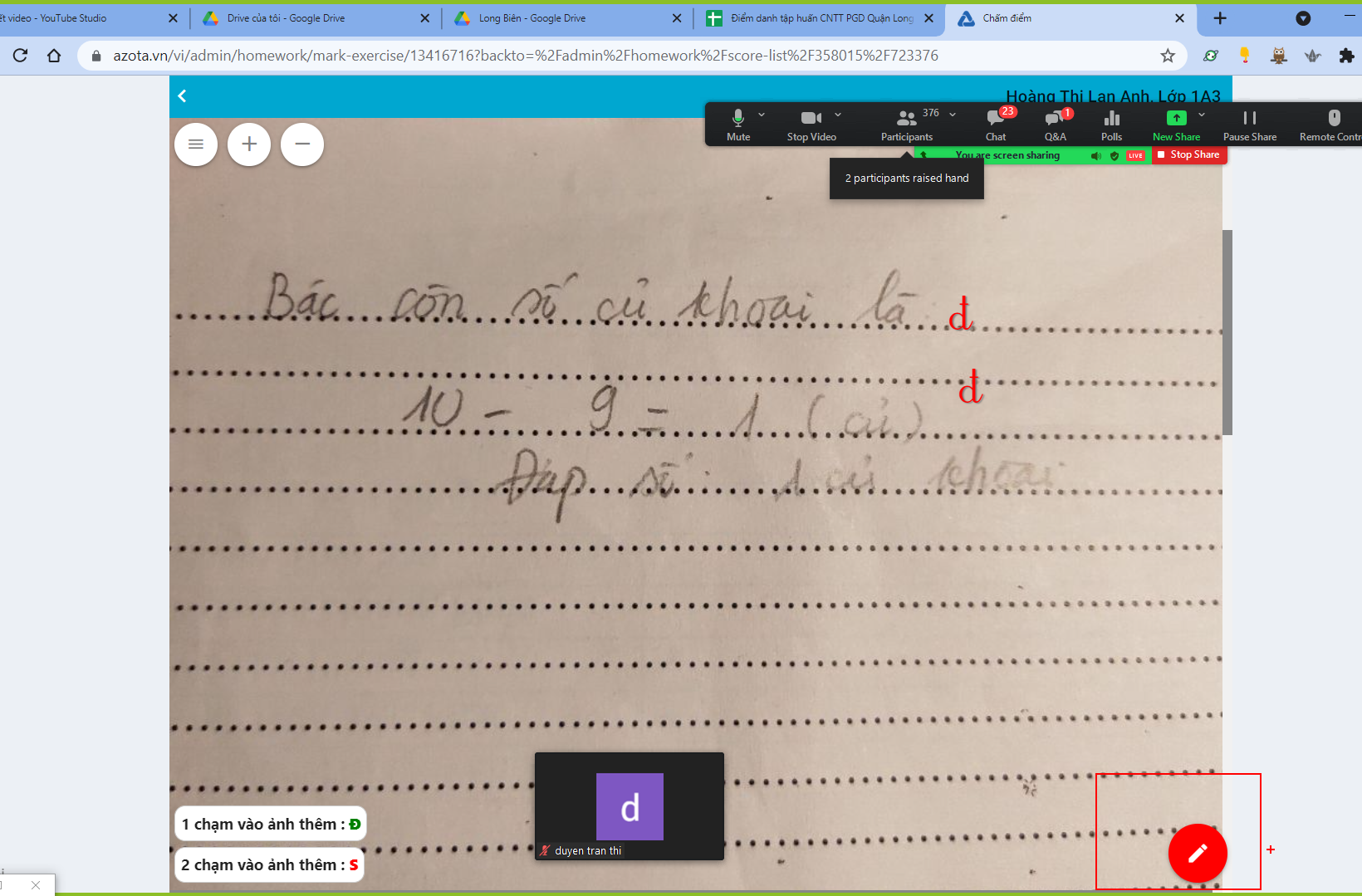 Muốn thống kê điểm số vào 3 gạch ngang: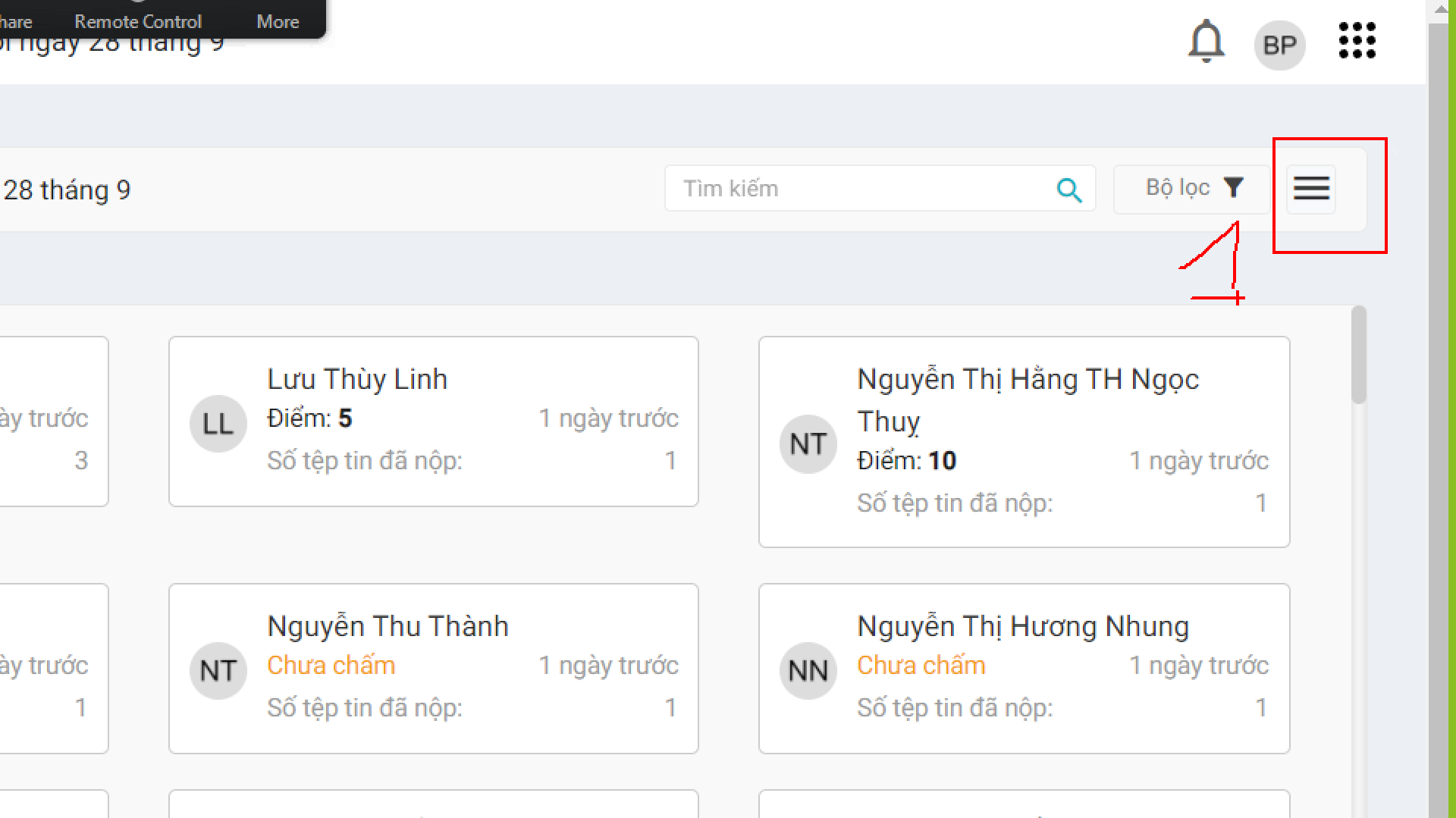 Xuất exel: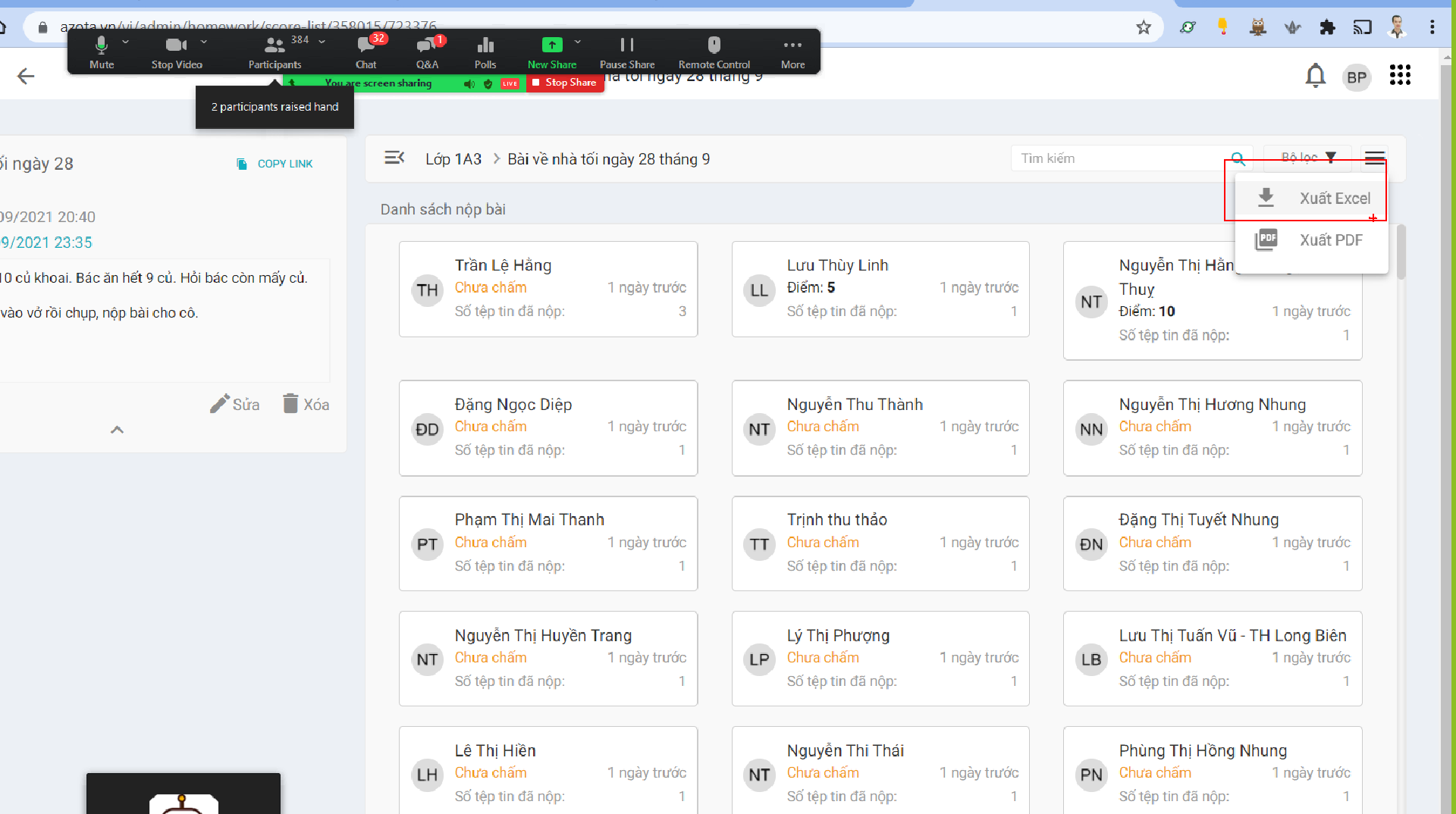 Bấm lưu bài: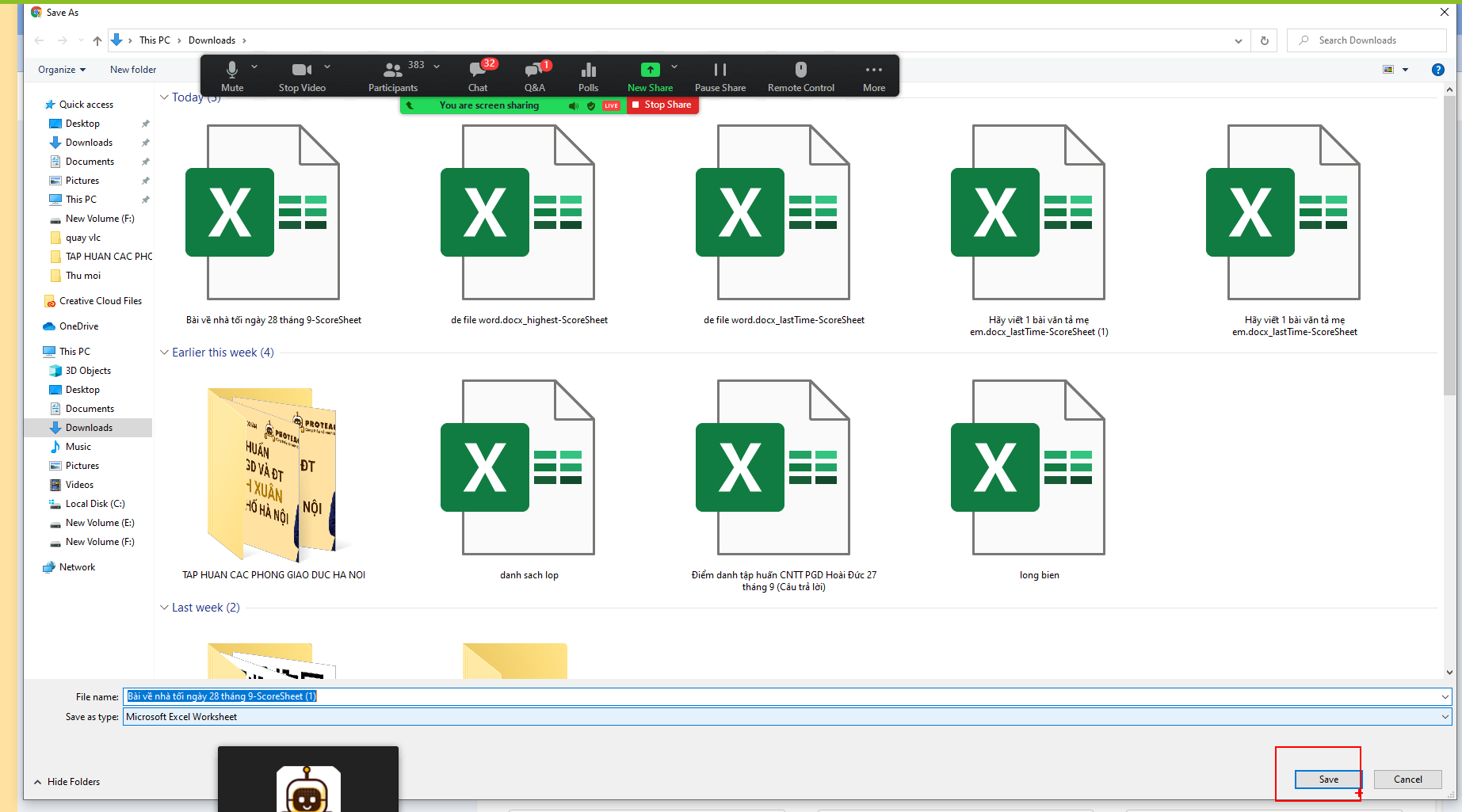 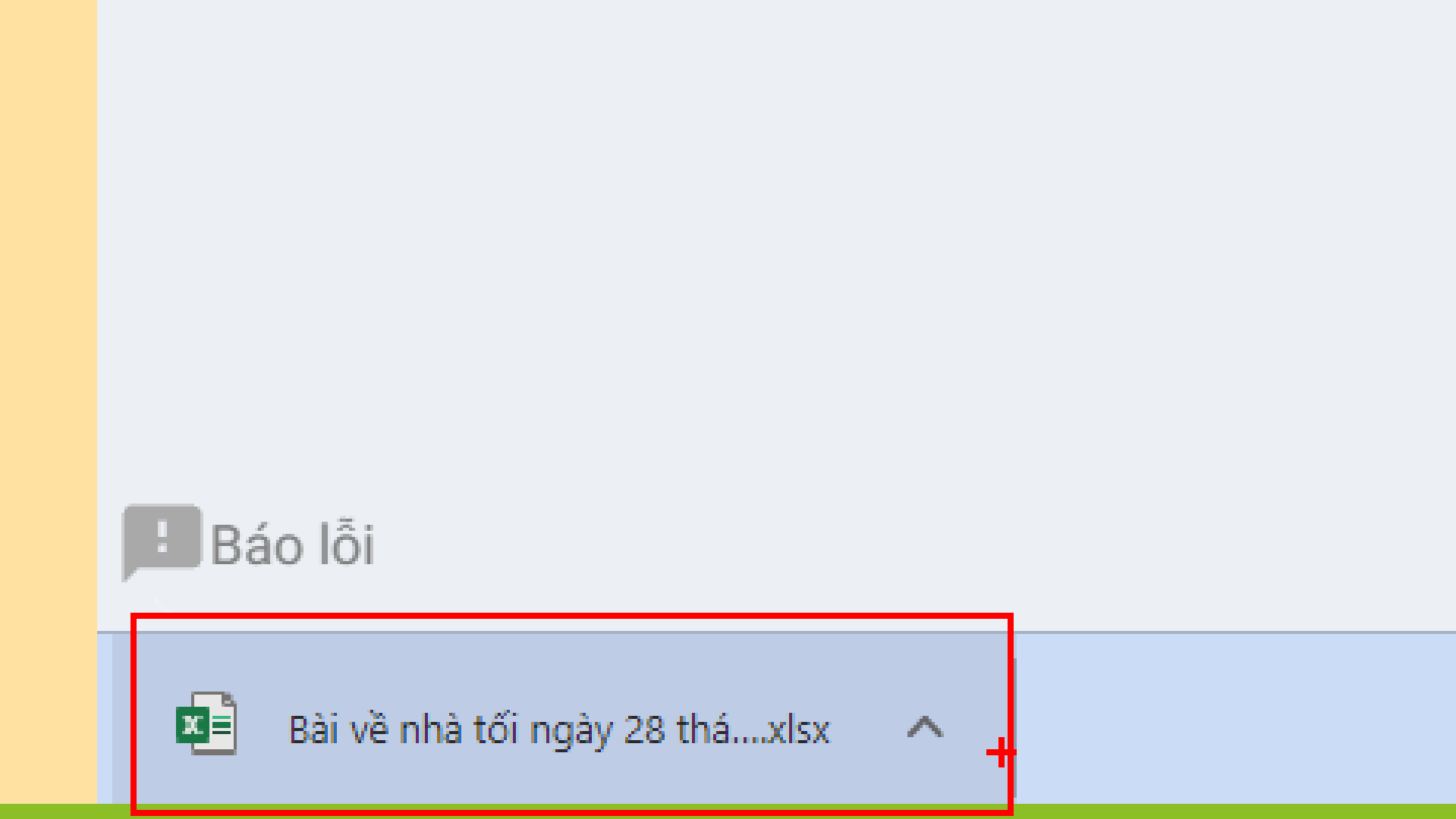 Muốn xuất từng bài làm của học sinh vào đó chọn xuất pdf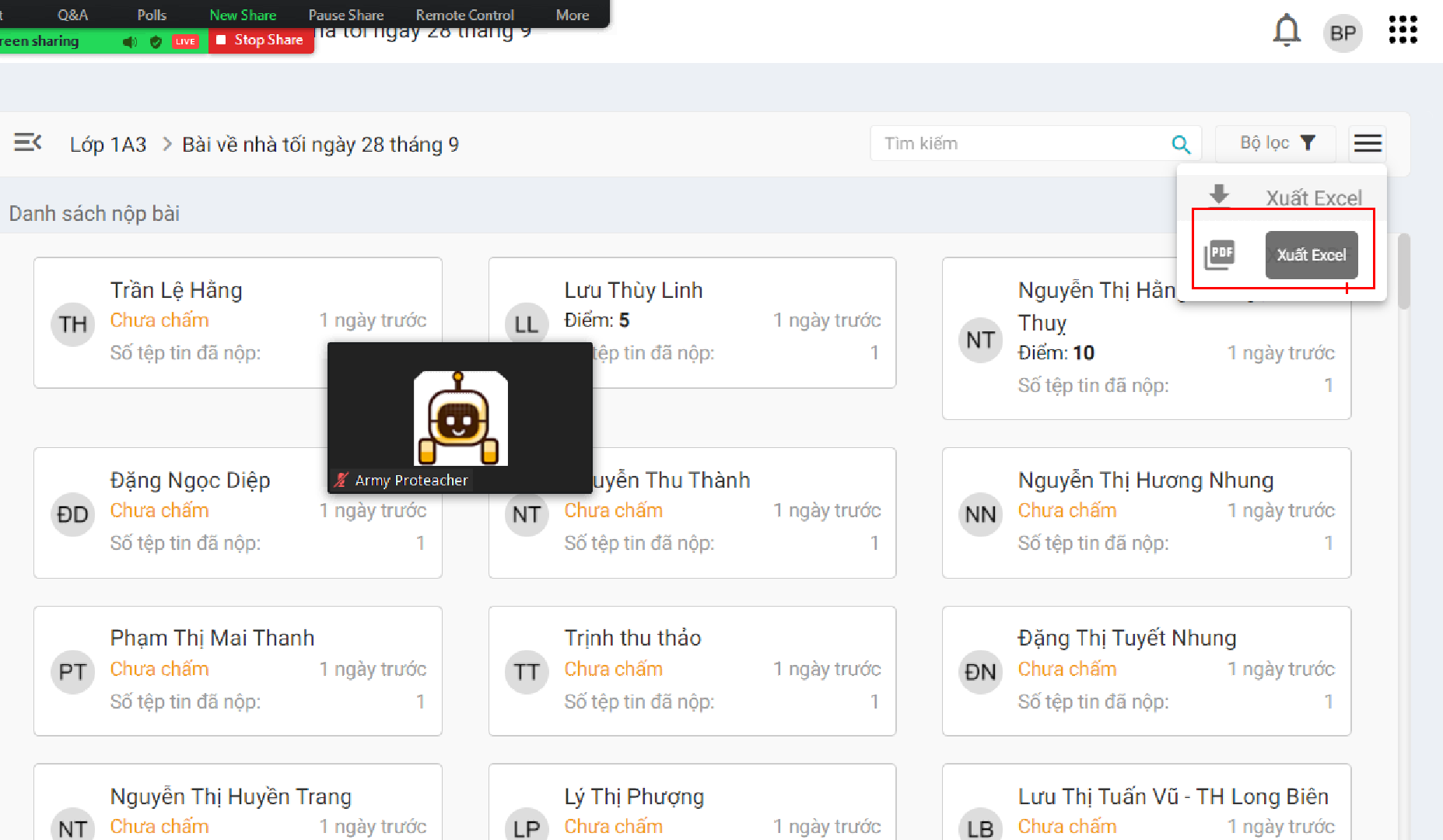 Bấm tiếp tục để xuất các bài đã chấm: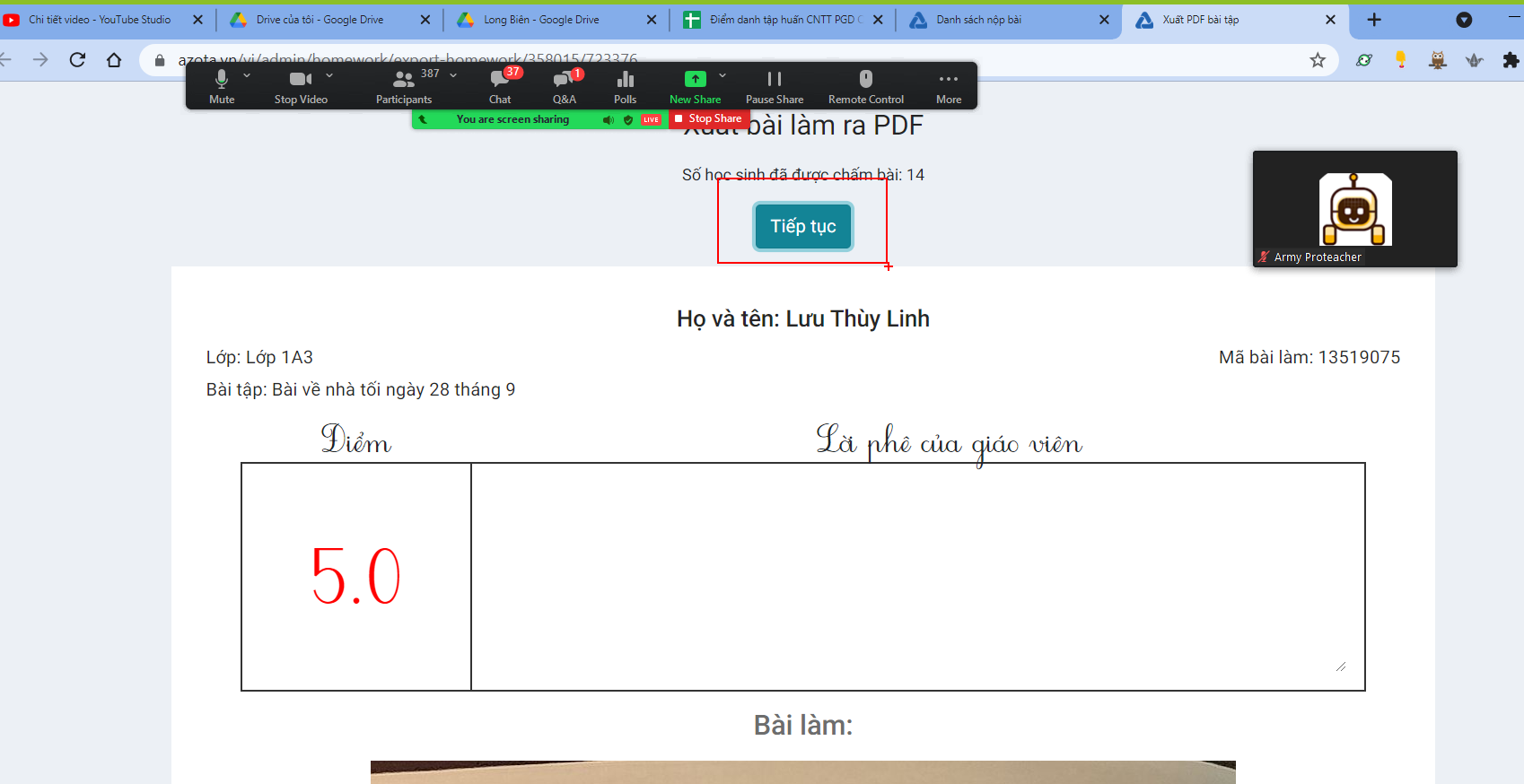 Đánh tích vào tên của những bạn học sinh mình muốn xuất bài: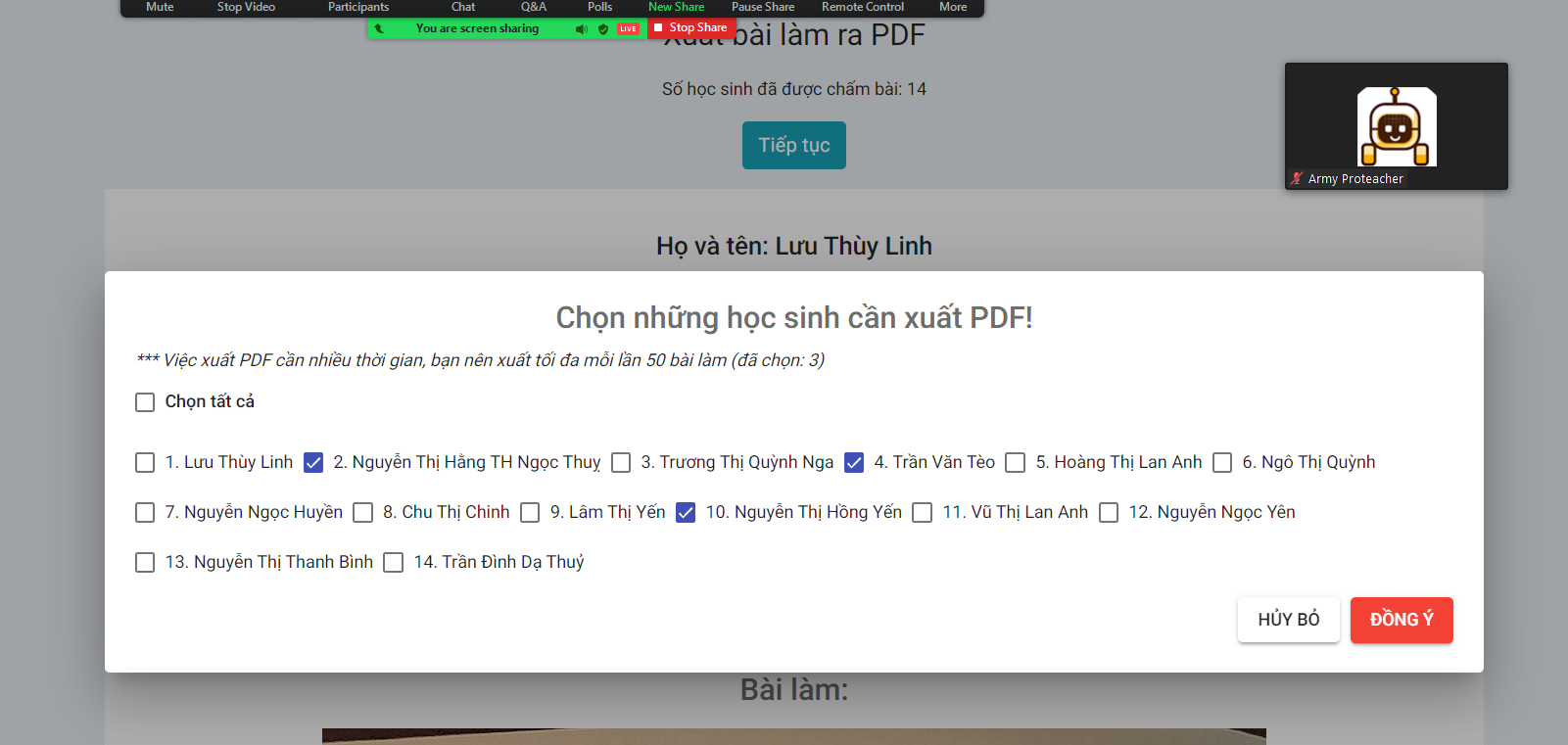 Bấm đồng ý: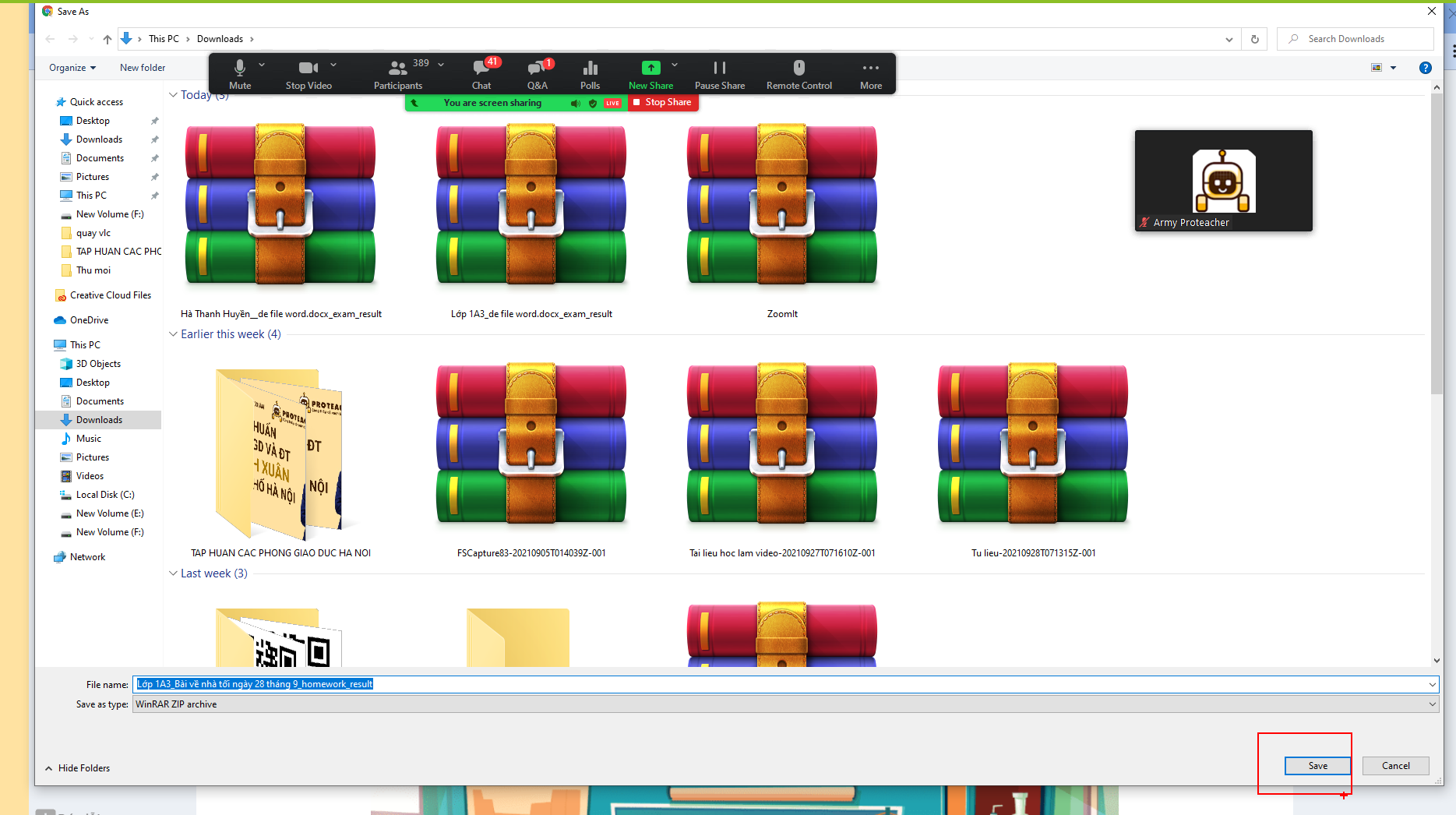 Muốn xuất đề thi thì mở đề: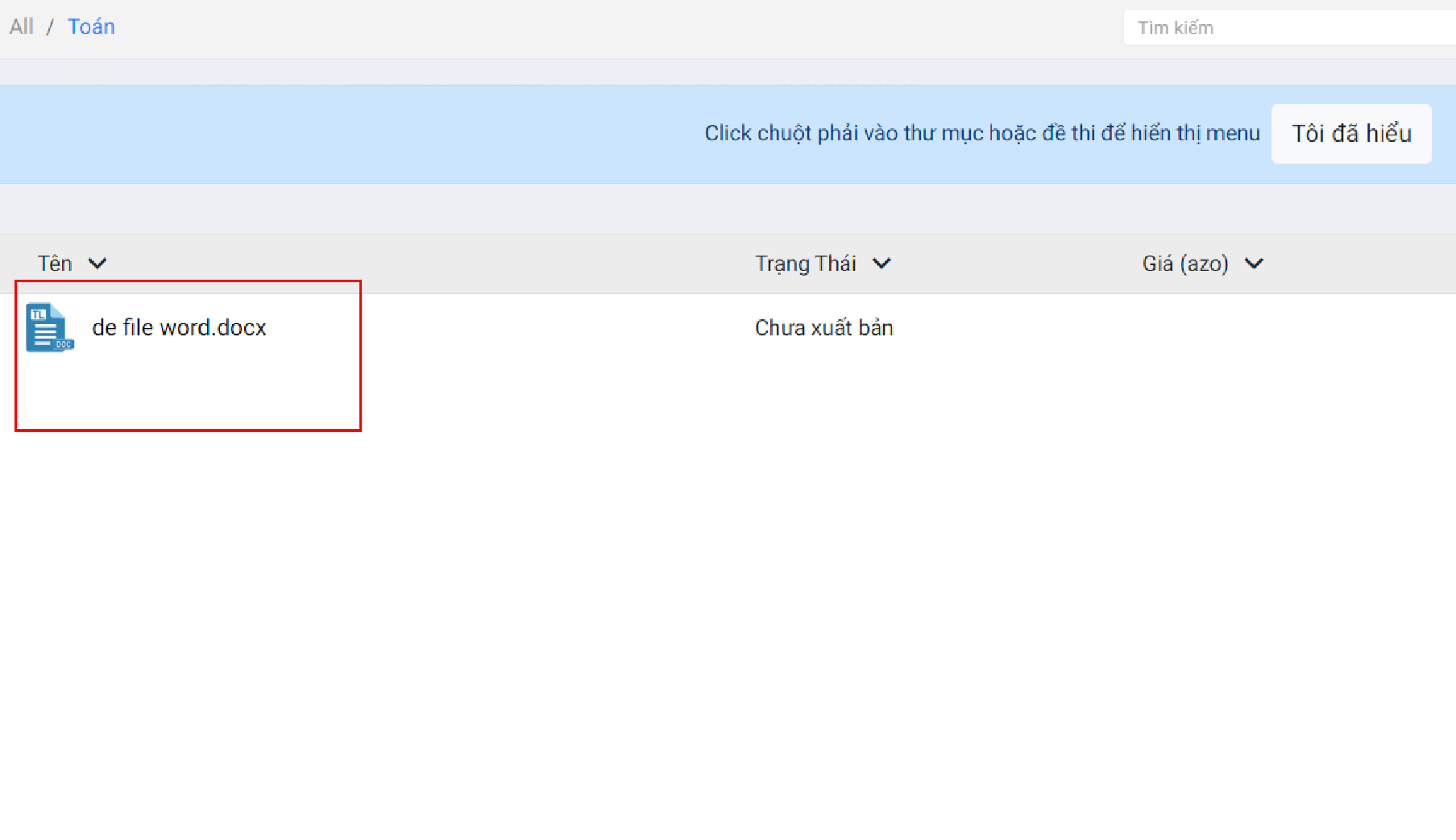 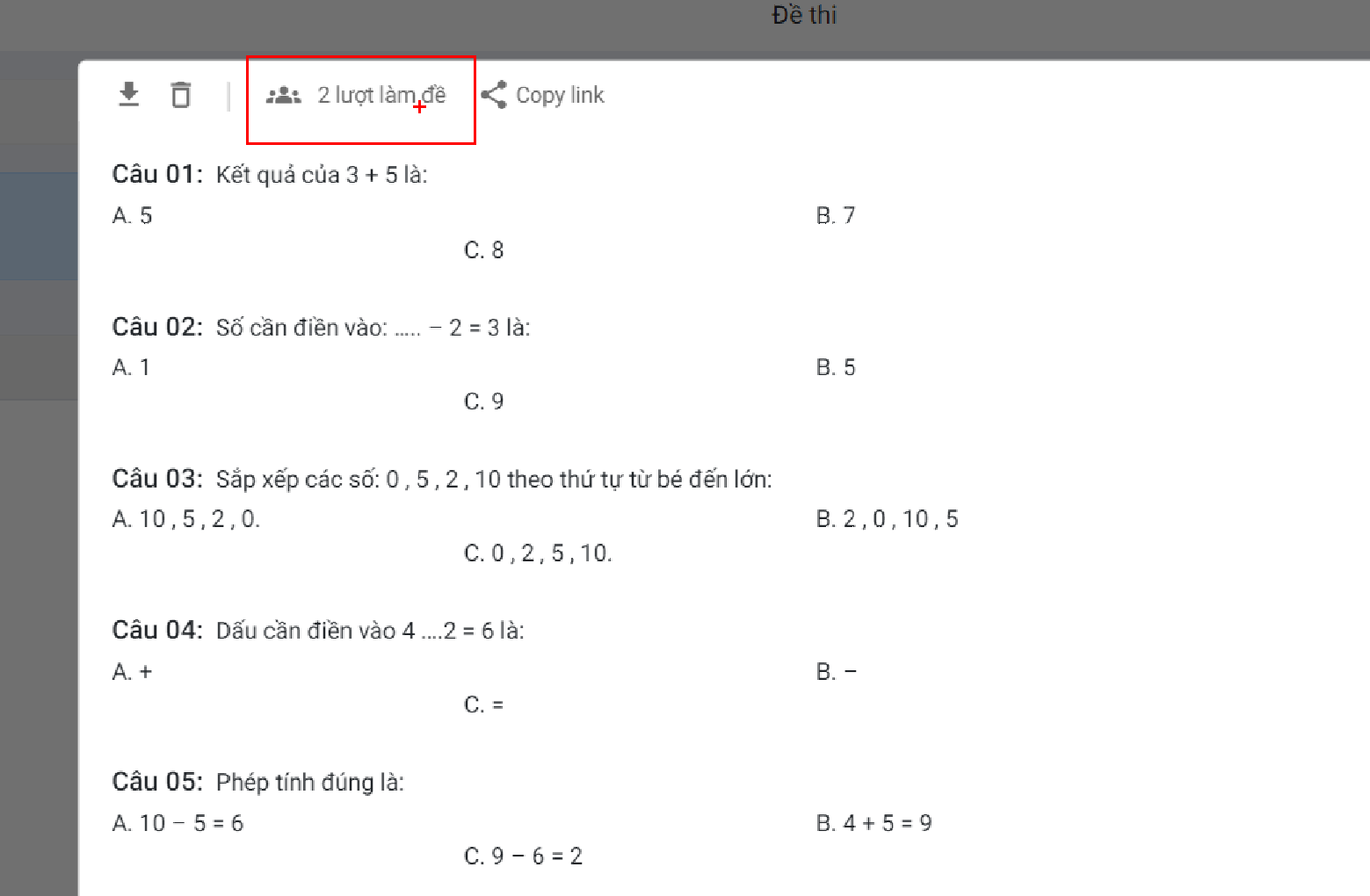 Bấm vào đây: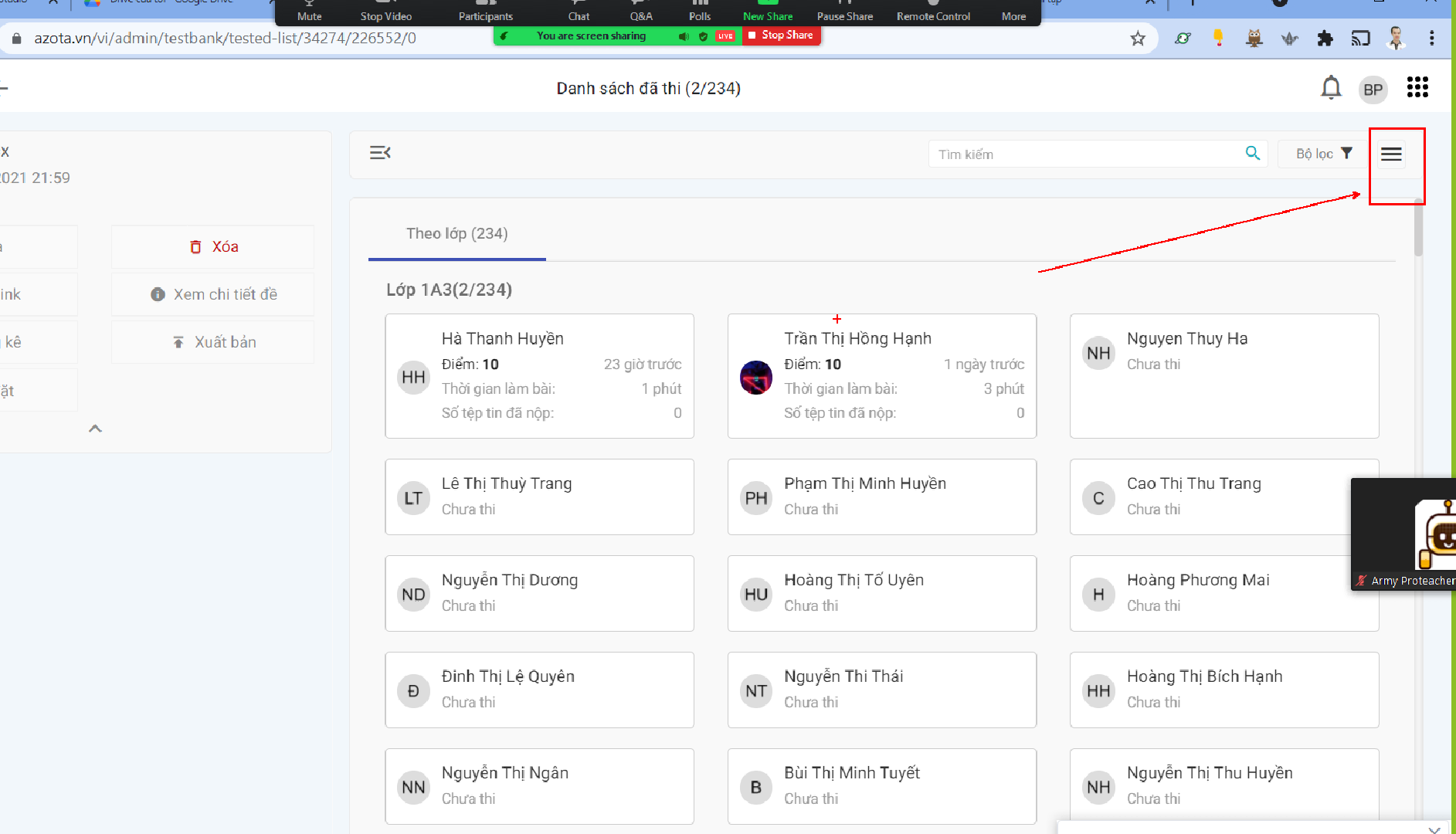 Bấm vào xuất excel: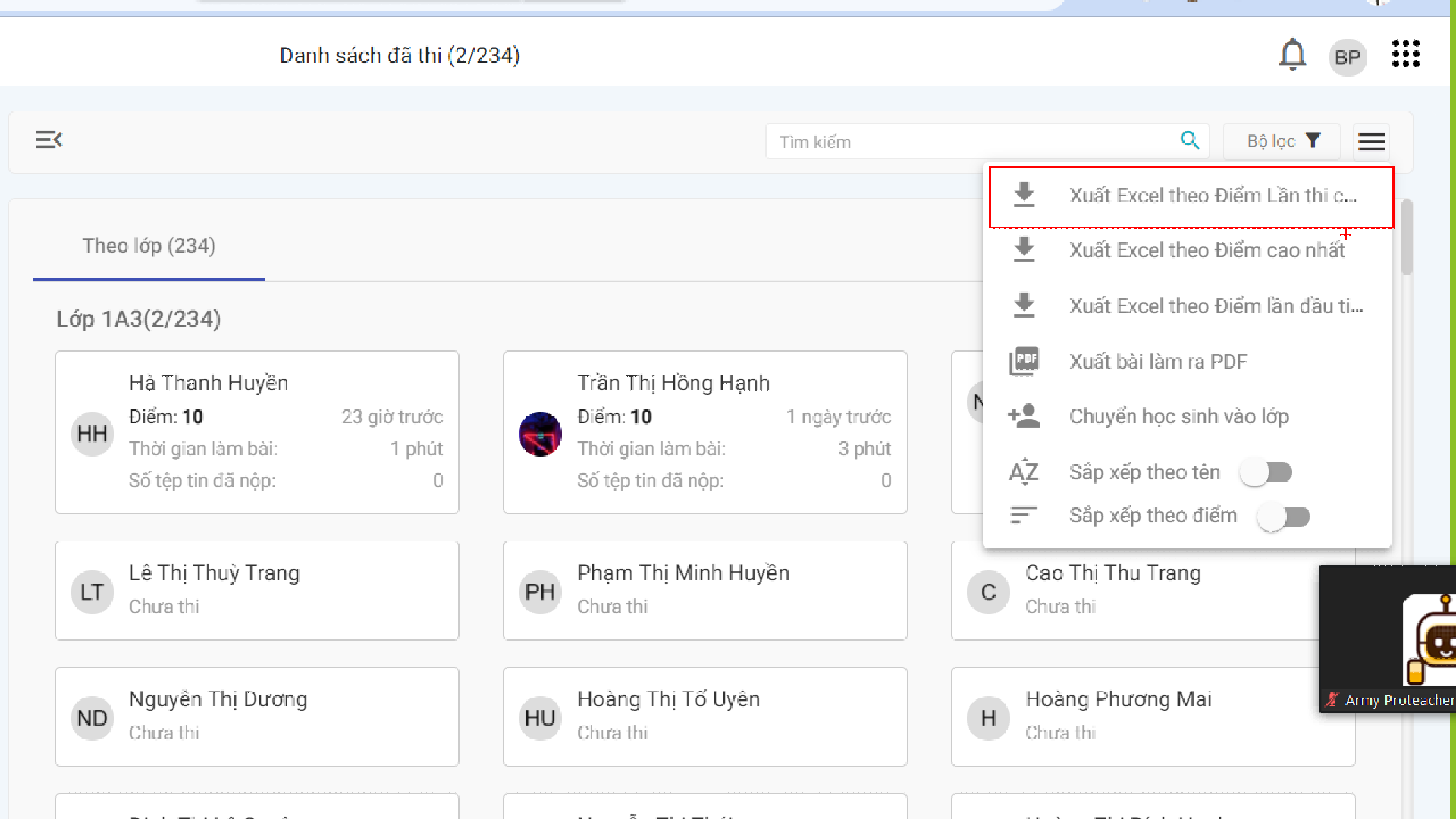 Khi mở 1 bài làm của hs lên mà trong đề có 2 phần: trắc nghiệm và tự luận thìKhi mở bài nó mặc định mở ra phần trắc nghiệm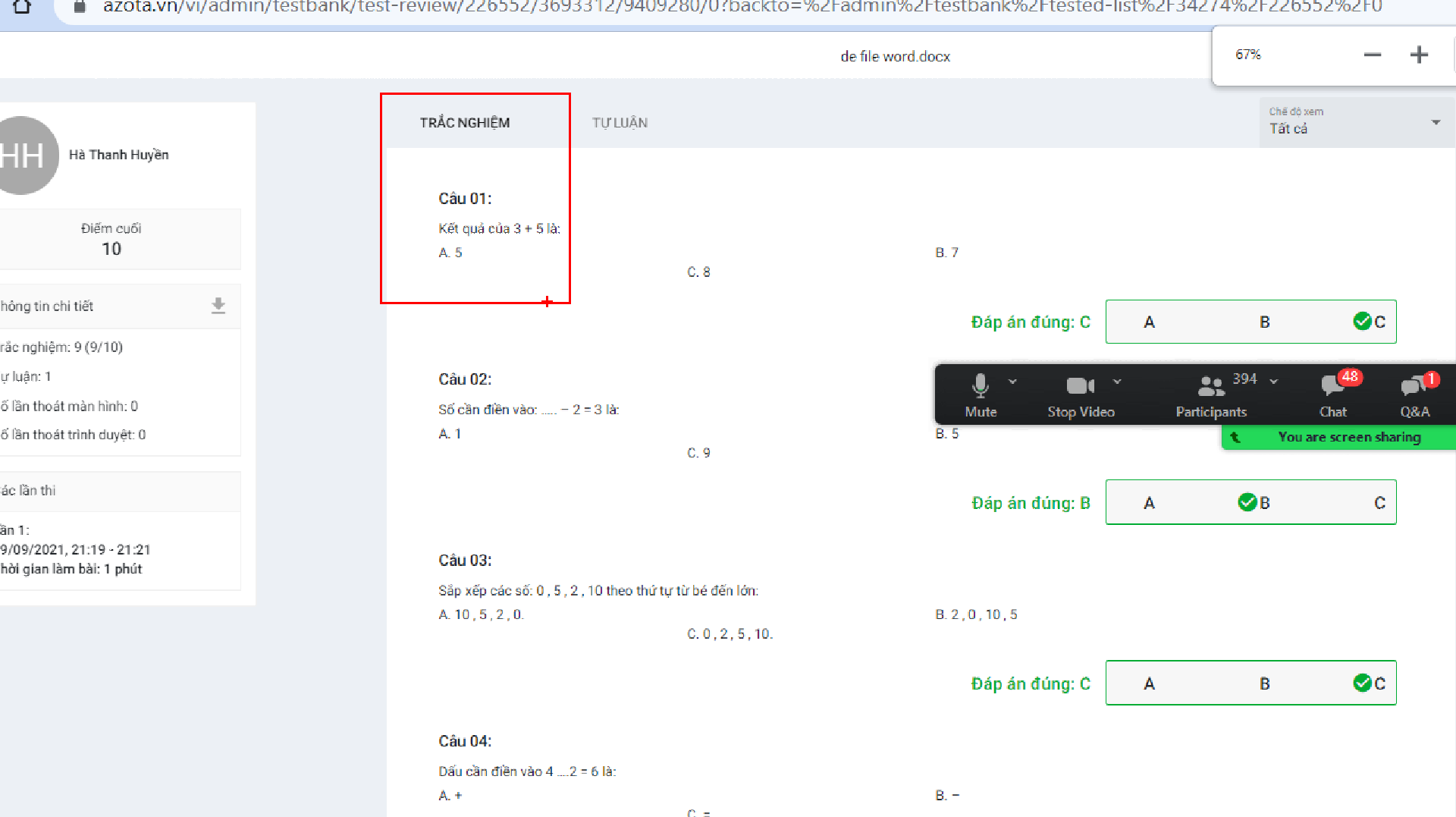 muốn chấm tự luận thì mở thẻ tự luận ra: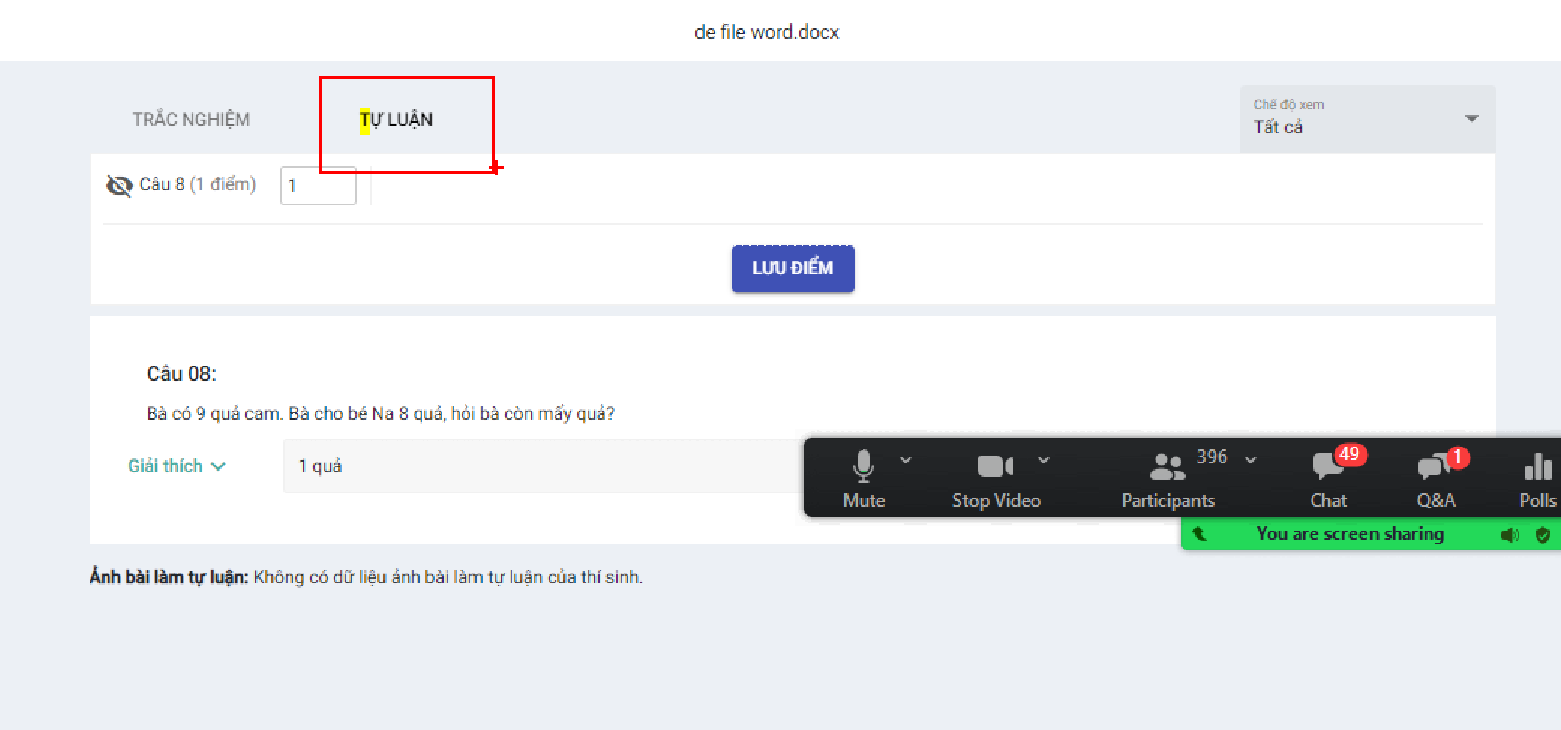 Khi xuất bản 1 đề rồi muốn chỉnh lại thì làm như sau’B1. Chuột phải vào đề thi chọn hủy xuất bảnB2. Chuột phải vào chọn chỉnh sửa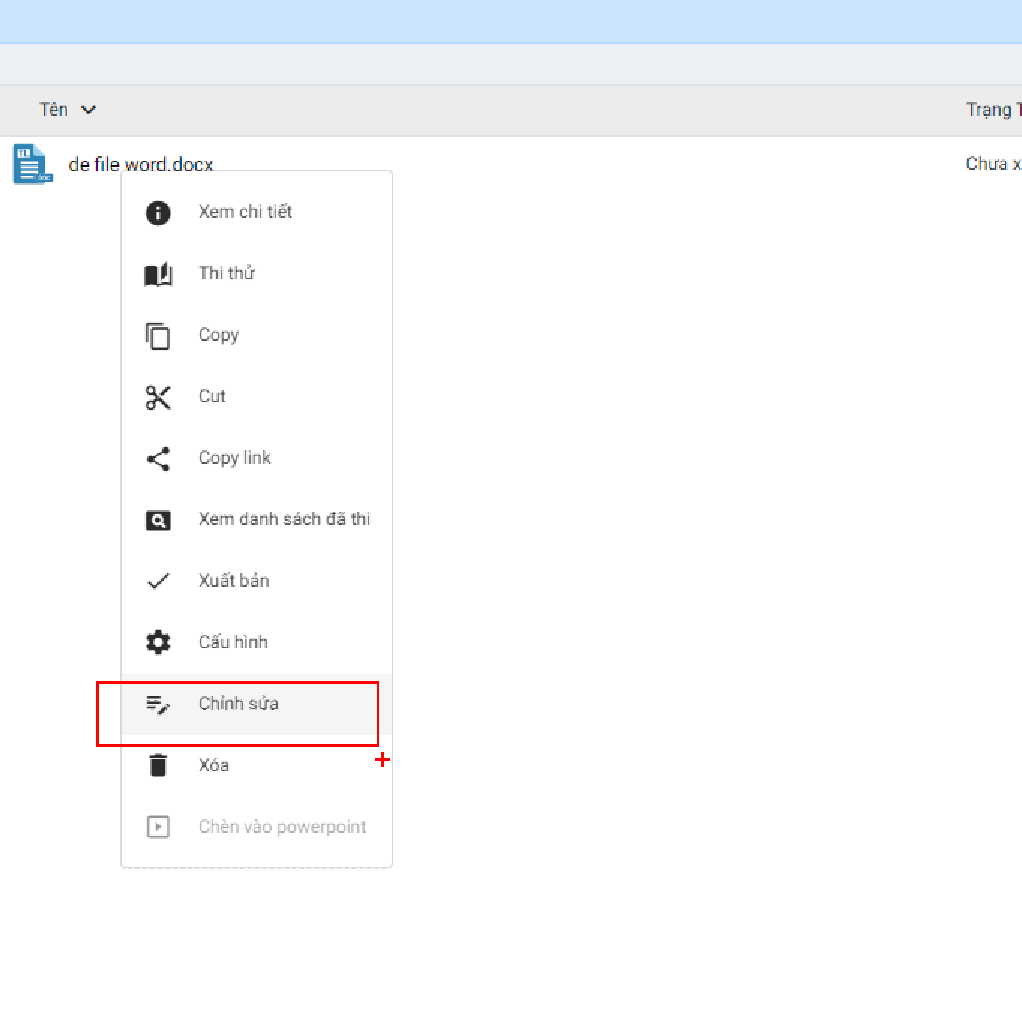 